TERESIANUM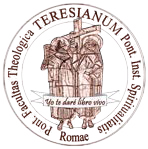 Pontificia Facoltà di TeologiaPontificio Istituto di SpiritualitàCounseling  spirituale CompetenzeCoaching Cognitivo - prima parte 18 - 22 novembre 2019Si prega di compilare il modulo in stampatello o elettronicamente e inviare a: counseling@teresianum.netCognome  	Nome 	Luogo di nascita	Data di nascitaCittadinanza	Stato CivileCollegio/IstitutoIndirizzo di residenza	CAP	CittàTelefono	EmailIl pagamento della tassa di iscrizione si può effettuare in Segreteria o tramite bonifico bancarioCausale:	Coaching cognitivo - prima parteIntestazione	Casa Generalizia dei Carmelitani Scalzi - Facoltà TeresianumIBAN:	IT24 T030 6909 6061 0000 0125 243BIC:	BCITITMXBanca Intesa San Paolo, Piazza della Libertà, 13 – 00193 ROMAPresentare in Segreteria la distinta di versamento.COGNOMENOMENormale€ 200Coaching cognitivo - prima parte18 - 22 novembre 2019Normale€ 200Coaching cognitivo - prima parte18 - 22 novembre 2019Studenti€ 150Coaching cognitivo - prima parte18 - 22 novembre 2019Studenti del Teresianume per Coloro che ripetono il corso€ 100Coaching cognitivo - prima parte18 - 22 novembre 2019Studenti del Teresianume per Coloro che ripetono il corso€ 100Coaching cognitivo - prima parte18 - 22 novembre 2019Studenti del Teresianume per Coloro che ripetono il corso€ 100Coaching cognitivo - prima parte18 - 22 novembre 2019Studenti del Teresianume per Coloro che ripetono il corsoCoaching cognitivo - prima parte18 - 22 novembre 2019Coaching cognitivo - prima parte18 - 22 novembre 2019